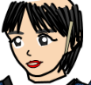 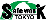 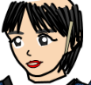 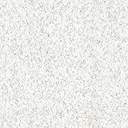 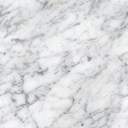 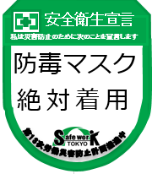 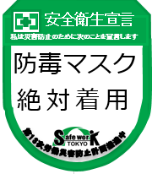 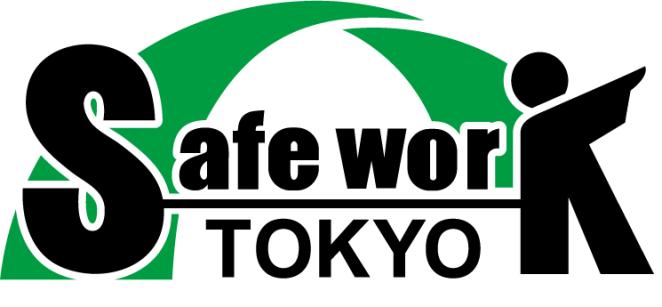 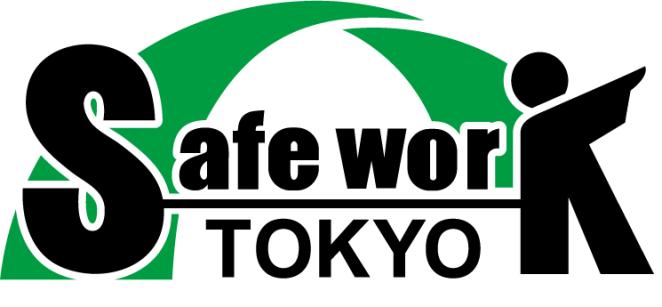 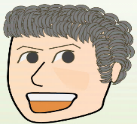 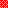 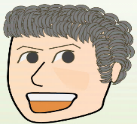 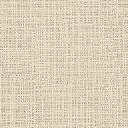 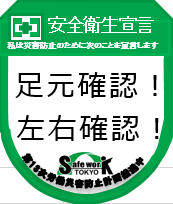 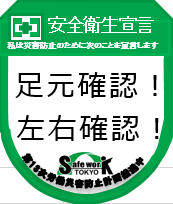 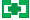 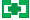 コピー使用可「私の安全衛生宣言」応募様式～　私の安全衛生宣言コンクールSafe Work TOKYO 2022　～１　応募作品２　応募区分（応募する部門の□にレ点を記入してください。）労働災害（事故）防止に対して、どのようなことを心掛けていますか？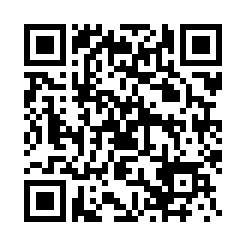 応募様式の書き方は？　応募のヒントは、東京労働局ＨＰまで！（https://jsite.mhlw.go.jp/tokyo-roudoukyoku/news_topics/newpage_00018.htm）ll）３ 応募者氏名及び連絡先　 氏　名：　　  　　　　　　　　　　　　　　　　　　　　　　　　　　　連絡先：　  　　　　　　　　　　　　　　　　（自宅・携帯・会社）　　所属事業場：　　　　　　　　　　　　　　　　（業種：　　　　　　）祖そそ　メール：sengen-safeworktokyo2022@toukiren.or.jp       　 ＦＡＸ：03-6380-8405（公益社団法人東京労働基準協会連合会）  　　　     又は 03-3512-1559（東京労働局労働基準部安全課）　	　　　（ﾒｰﾙｱﾄﾞﾚｽ、ﾌｧｸｽ番号はお間違えのないようにお願いします）　※メールでの応募は7月1日以降でお願いします。